ՈՐՈՇՈՒՄ N 53-Ա24  ՄԱՐՏԻ 2022թ.ՀԱՅԱՍՏԱՆԻ ՀԱՆՐԱՊԵՏՈՒԹՅԱՆ ՍՅՈՒՆԻՔԻ ՄԱՐԶԻ ԿԱՊԱՆ ՀԱՄԱՅՆՔԻ ՎԱՐՉԱԿԱՆ ՍԱՀՄԱՆՆԵՐՈՒՄ (ՍՅՈՒՆԻՔ ԲՆԱԿԱՎԱՅՐ) ԳՏՆՎՈՂ  0.3764 ՀԱ  ՀՈՂԱՄԱՍԻ ՆՊԱՏԱԿԱՅԻՆ ՆՇԱՆԱԿՈՒԹՅՈՒՆԸ ՓՈԽԵԼՈՒ ՄԱՍԻՆՂեկավարվելով «Տեղական ինքնակառավարման մասին» Հայաստանի Հանրապետության օրենքի 18-րդ հոդվածի 1-ին մասի 29-րդ կետով, Հողային օրենսգրքի 3-րդ հոդվածի 1-ին կետով, Հայաստանի Հանրապետության կառավարության 2011 թվականի դեկտեմբերի 29-ի թիվ 1920-Ն որոշմամբ, Կապան համայնքի ավագանու 2021 թվականի մարտի 17-ի 31-Ա որոշմամբ և հաշվի առնելով Կապան համայնքի ղեկավարի առաջարկությունը, Կապան համայնքի ավագանին որոշում  է.1. Սյունիք-1 միկրոռեգիոնալ մակարդակի տարածական պլանավորման փաստաթղթերում ներառված Սյունիք բնակավայրի համակցված փաստաթղթերում` համայնքային սեփականություն հանդիսացող հատուկ պահպանվող տարածքների նշանակության 0,3764 հա (կադաստրային ծածկագրեր 09-082-0510-0003) պատմական և մշակութային գործառնական նշանակության հողամասը (հատված ՀԷ-5) փոխադրել էներգետիկայի, կապի, տրանսպորտի, կոմունալ ենթակառուցվածքների հողերի կատեգորիա,  «կոմունալ ենթակառուցվածքների հողեր» գործառնական նշանակությամբ՝ համաձայն հավելվածի:2. Համայնքի ղեկավարին՝ իրականացնել սույն որոշումից բխող գործառույթները:Կողմ ( 18 )`ԱՆՈՒՇ ՄԵԺԼՈՒՄՅԱՆ              __________________ԳՈՌ ԹԱԴԵՎՈՍՅԱՆ                 __________________ՍՊԱՐՏԱԿ ԶԱՔԱՐՅԱՆ              __________________ԶՈՐԱՅՐ ԳԱԼՍՏՅԱՆ                  __________________ՎԱՀԱՆ ՂԱԶԱՐՅԱՆ                  __________________ՅՈՒՐԻԿ ՀԱՐՈՒԹՅՈՒՆՅԱՆ     __________________ԱՆԺԵԼԱ ԱԼԵՔՍԱՆՅԱՆ           __________________ ԱՐՇԱԿ ՀԱՐՈՒԹՅՈՒՆՅԱՆ      __________________ԱԼԵՆ ՄԱՐՏԻՐՈՍՅԱՆ              __________________ՀԱՍՄԻԿ ՄԱՐՏԻՐՈՍՅԱՆ         __________________ՏԻԳՐԱՆ ԻՎԱՆՅԱՆ                  __________________ԱՐՏՅՈՄ ՀԱՐՈՒԹՅՈՒՆՅԱՆ   __________________ԱԼԵՔՍԱՆԴՐ ԳՐԻԳՈՐՅԱՆ     __________________ԱՐՄԵՆ ՀՈՎՀԱՆՆԻՍՅԱՆ        __________________ՄԱՐԻՆԵ ՀԱՐՈՒԹՅՈՒՆՅԱՆ   __________________ՆԱՐԻՆԵ ԳՐԻԳՈՐՅԱՆ             __________________ԻՎԱՆ ԿՈՍՏԱՆԴՅԱՆ                __________________ԱՍԱՏՈՒՐ ԱՍԱՏՐՅԱՆ                __________________                    Դեմ ( 0 )Ձեռնպահ ( 0 )                   ՀԱՄԱՅՆՔԻ ՂԵԿԱՎԱՐԻ                            ԱՌԱՋԻՆ ՏԵՂԱԿԱԼ   __________________     ԳՈՌ ԹԱԴԵՎՈՍՅԱՆ2022թ. մարտի 24ք. Կապան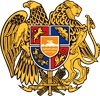 ՀԱՅԱՍՏԱՆԻ ՀԱՆՐԱՊԵՏՈՒԹՅՈՒՆ
ՍՅՈՒՆԻՔԻ ՄԱՐԶ
ԿԱՊԱՆ  ՀԱՄԱՅՆՔԻ  ԱՎԱԳԱՆԻ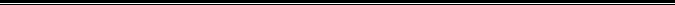 